РЕСПУБЛИКА ДАГЕСТАНМУНИЦИПАЛЬНОЕ ОБРАЗОВАНИЕ«ХАСАВЮРТОВСКИЙ РАЙОН»СОБРАНИЕ ДЕПУТАТОВ МУНИЦИПАЛЬНОГО РАЙОНАХасавюртовский район,                                                Тел: (8-87231) 5-20-85, факс 5-20-77с.Эндирей, Махачкалинское шоссе 25 «А»                    Email:  sobraniehasray@mail.ru                                                                                                                                                 РЕШЕНИЕ                                          О Порядке определения размера, арендной платы за земельные участки, находящиеся в собственности муниципального образования «Хасавюртовский район» и земельные участки, государственная собственность на которые не разграничена, предоставляемые в аренду без торговВ соответствии со статьей 39.7 Земельного Кодекса РФ и на основании Устава муниципального образования «Хасавюртовский район», Собрание депутатов муниципального районаРЕШИЛО:       1.Утвердить прилагаемый Порядок определения размера, арендной платы за земельные участки, находящиеся в собственности муниципального образования «Хасавюртовский район» и земельные участки, государственная собственность на которые не разграничена, предоставляемые в аренду без торгов.       2.Решение Собрания депутатов муниципального района  Положение «О Порядке определения размера, условий и сроков внесения арендной платы за земельные участки, находящиеся в собственности администрации МО «Хасавюртовский район» и арендной платы за земельные участки, расположенные на территории муниципального образования «Хасавюртовский район» до разграничения собственности на землю СД  от 25 июня 2014 года  № 21- V СД признать утратившим силу со дня вступления в силу настоящего Решения.     3.Настоящее Решение вступает в силу со дня его опубликования .         Председатель                                                                         Глава   Собрания депутатов                                                  муниципального района                                        М. Лабазанов                                                    А. АлибековУТВЕРЖДЕНО Решением Собрания депутатов муниципального районаот 26 августа 2022 года №17/5-VII СД  ПОРЯДОК ОПРЕДЕЛЕНИЯ РАЗМЕРА АРЕНДНОЙ ПЛАТЫ ЗА ЗЕМЕЛЬНЫЕ УЧАСТКИ, НАХОДЯЩИЕСЯ В СОБСТВЕННОСТИ МО «ХАСАВЮРТОВСКИЙ РАЙОН» И ЗЕМЕЛЬНЫЕ УЧАСТКИ, ГОСУДАРСТВЕННАЯ СОБСТВЕННОСТЬ НА КОТОРЫЕ НЕ РАЗГРАНИЧЕНА, ПРЕДОСТАВЛЯЕМЫЕ В АРЕНДУ БЕЗ ТОРГОВНастоящий Порядок устанавливает правила определения размера арендной платы за земельные участки, находящиеся в собственности МО «Хасавюртовский район», и земельные участки, государственная собственность на которые не разграничена, предоставляемые в аренду без торгов.Арендная плата за земельные участки, находящиеся в собственности МО «Хасавюртовский район», и земельные участки, государственная собственность на которые не разграничена, предоставляемые в аренду без торгов (далее - арендная плата), устанавливается за весь земельный участок в виде платежей, вносимых периодически в установленном договором аренды земель порядке.Арендная плата за земельные участки, находящиеся в собственности МО «Хасавюртовский район» и земельные участки, государственная собственность на которые не разграничена, устанавливается в целом за земельный участок, без выделения из него застроенной части. Ежегодная арендная плата определяется на основании кадастровой стоимости земельного участка и рассчитывается с учетом площади земельного участка, вида деятельности арендатора и определяется по формуле: А = С х S х К, где: А - арендная плата за земельный участок, руб. в год; С - сумма земельного налога за кв. м, исчисленная в соответствии  с установленной Решением Собрания депутатов муниципального района ставкой налога, исходя из кадастровой стоимости земель, утвержденной Правительством Республики Дагестан; S - площадь земельного участка, кв. м; К - коэффициент, учитывающий условия использования арендатором земельного участка или вид деятельности арендатора на земельном участке. Данный коэффициент в зависимости от условий использования арендатором земельного участка или вида деятельности арендатора на земельном участке равен: для  сельскохозяйственного производства - 5;для обслуживания промышленности, транспорта, и     коммерческих видов деятельности - 1,0; для размещения объектов связи и центров обработки данных- 0,5;особо охраняемых территорий - 1,8; для прочих, не указанных выше видов деятельности - 1,2. Указанные коэффициенты применяются исходя из целевого назначения и разрешенного использования земель.  При заключении договора аренды земельного участка, находящегося в собственности МО «Хасавюртовский район», и земельного участка, государственная собственность на который не разграничена, в таком договоре предусматриваются случаи и периодичность изменения в одностороннем порядке по требованию арендодателя арендной платы за использование земельного участка. В одностороннем порядке по требованию арендодателя размер годовой арендной платы за использование земельного участка, находящегося в собственности МО «Хасавюртовский район», и земельного участка, государственная собственность на который не разграничена, может быть изменен:
         -  в связи с изменением кадастровой стоимости земельного участка;
         -  в связи с изменением ставок арендной платы, значений и коэффициентов, используемых при расчете арендной платы, порядка определения размера арендной платы. При этом размер арендной платы считается измененным с момента вступления в силу соответствующих нормативных правовых актов об установлении (утверждении):
      -  ставок арендной платы;
      - значений и коэффициентов, используемых при расчете арендной платы;
      - порядка определения размера арендной платы.
 Арендная плата, рассчитанная в процентах от кадастровой стоимости земельного участка, находящегося в собственности МО «Хасавюртовский район», и земельного участка, государственная собственность на который не разграничена, подлежит перерасчету по состоянию на 1 января года, следующего за годом, в котором принято решение об утверждении результатов определения кадастровой стоимости земельных участков.Арендная плата вносится арендаторами ежеквартально в сроки не позднее 15 марта, 15 июня, 15 сентября и 15 ноября текущего года равными долями. Годовой перерасчет осуществляется не позднее 15 ноября текущего года. В договоре аренды земельного участка могут быть установлены срок и условия внесения арендной платы единовременным платежом. В случае неуплаты арендной платы в установленные договором аренды земель сроки может начисляться пеня в размере до 0,03 процента от суммы арендной платы за каждый день просрочки. В случае нарушения арендаторами сроков поквартальной уплаты арендной платы два и более раза может начисляться пеня в размере 0,05 процента от суммы арендной платы за каждый день просрочки. Споры по размеру арендной платы разрешаются в установленном законодательством порядке. 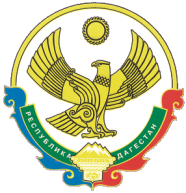     «26 » августа  2022 года                                                                              № 17/5 – VII СД